Pour chacun des deux éléments de l’AFL1, les co évaluateurs positionnent l’élève dans un degré puis ajustent la note en fonction de la proportion des oppositions gagnées.L’enseignant de la classe retient le meilleur degré d’acquisition atteint par l’élève au cours de la séquence sur chacun des deux AFL.Avant le début de l’épreuve, l’élève annonce la répartition des 8 points qu’il a choisi parmi les trois possibilités de répartition : AFL2 = 4 pts / AFL3 = 4 pts ; AFL2 = 6 pts / AFL3 = 2 pts ; AFL2 = 2 pts / AFL3 = 6 pts.ANNEXE 1 – Référentiel national pour le contrôle en cours de formation (CCF)Baccalauréat général et technologique, enseignement commun d’éducation physique et sportive (EPS)CHAMP D’APPRENTISSAGE n° 4 : « Conduire et maîtriser un affrontement collectif ou interindividuel pour gagner »Badminton, tennis de table, boxe française, judo, basket-ball, football, handball, rugby, volley-ballPrincipes d’évaluationL’AFL 1 s’évalue le jour du CCF en croisant le niveau de performance et l’efficacité technique et tactique, par une épreuve d’évaluation respectant le référentiel national du champ d’apprentissageL’AFL2 et l’AFL3 s’évaluent au fil de la séquence d’enseignement et éventuellement le jour de l’épreuve, en référence aux repères nationauxL’évaluation de l’AFL2 et/ou de l’AFL3 peut s’appuyer sur un carnet d’entraînement et/ou un outil de recueil de données-   Pour l’AFL3, l’élève est évalué dans un rôle qu’il a choisi. Ce choix s'opère sur au minimum deux propositions faites par l’équipe EPS parmi les rôles suivants : partenaire d’entrainement, arbitre ou coach.L’équipe pédagogique spécifie l’épreuve d’évaluation du CCF et les repères nationaux dans l’APSA support de l’évaluationBarème et notation L’AFL 1 est noté sur 12 points (chacun des éléments est noté au moins sur 4 points)Les AFL2 et 3 sont notés sur 8 points. La répartition des 8 points est au choix des élèves avec trois possibilités de répartition : AFL2 = 4 pts /AFL3 = 4 pts ; AFL2 = 6 pts /AFL3 = 2 pts ; AFL2 = 2 pts /AFL3 = 6 ptsChoix possibles pour les élèves AFL1 : postes au sein de l’équipe de sports collectifs, style de jeu en raquettes, situation d’évaluation parmi celles proposées AFL2 et AFL3 : le poids relatif dans l’évaluation AFL 3 : un rôle évalué parmi deux proposés par l’équipe EPSRepères d’évaluation de l’AFL 1 « S’engager pour gagner une rencontre en faisant des choix techniques et tactiques pertinents au regard de l’analyse du rapport de force » (1) Pour chacun des deux éléments de l’AFL1, les co évaluateurs positionnent l’élève dans un degré puis ajustent la note en fonction de la proportion des oppositions gagnées (tout l’empan de la notation du degré d’acquisition n’est pas systématiquement exploité)Repères d’évaluation de l’AFL2 « Se préparer et s’entraîner, individuellement ou collectivement, pour conduire et maîtriser un affrontement collectif ou interindividuel »Repères d’évaluation de l’AFL3 « Choisir et assumer les rôles qui permettent un fonctionnement collectif solidaire »L’élève est évalué dans un rôle qu’il a choisi. Ce choix s'opère sur au minimum deux propositions faites par l’équipe EPS parmi les rôles suivants : partenaire d’entrainement, arbitre ou coach.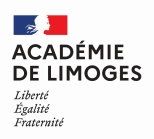 Référentiel national certificatif pour le CCF de l’enseignement commun d’EPSAPSA : Référentiel national certificatif pour le CCF de l’enseignement commun d’EPSAPSA : Référentiel national certificatif pour le CCF de l’enseignement commun d’EPSAPSA : Référentiel national certificatif pour le CCF de l’enseignement commun d’EPSAPSA : Référentiel national certificatif pour le CCF de l’enseignement commun d’EPSAPSA : BGTCA 4Etablissement :  Etablissement :  Niveau de classe :Niveau de classe :Séquence d’enseignement :Séquence d’enseignement :Séquence d’enseignement :Champ d’Apprentissage 4 :« Conduire et maîtriser un affrontement collectif ou interindividuel pour gagner » 3 AFL obligatoires :- AFL 1 : S’engager pour gagner une rencontre en faisant des choix techniques et tactiques pertinents au regard de l’analyse du rapport de force.- AFL 2 : Se préparer et s’entraîner, individuellement ou collectivement, pour conduire et maîtriser un affrontement collectif ou interindividuel.- AFL 3 : Choisir et assumer les rôles qui permettent un fonctionnement collectif solidaire.3 AFL obligatoires :- AFL 1 : S’engager pour gagner une rencontre en faisant des choix techniques et tactiques pertinents au regard de l’analyse du rapport de force.- AFL 2 : Se préparer et s’entraîner, individuellement ou collectivement, pour conduire et maîtriser un affrontement collectif ou interindividuel.- AFL 3 : Choisir et assumer les rôles qui permettent un fonctionnement collectif solidaire.3 AFL obligatoires :- AFL 1 : S’engager pour gagner une rencontre en faisant des choix techniques et tactiques pertinents au regard de l’analyse du rapport de force.- AFL 2 : Se préparer et s’entraîner, individuellement ou collectivement, pour conduire et maîtriser un affrontement collectif ou interindividuel.- AFL 3 : Choisir et assumer les rôles qui permettent un fonctionnement collectif solidaire.3 AFL obligatoires :- AFL 1 : S’engager pour gagner une rencontre en faisant des choix techniques et tactiques pertinents au regard de l’analyse du rapport de force.- AFL 2 : Se préparer et s’entraîner, individuellement ou collectivement, pour conduire et maîtriser un affrontement collectif ou interindividuel.- AFL 3 : Choisir et assumer les rôles qui permettent un fonctionnement collectif solidaire.3 AFL obligatoires :- AFL 1 : S’engager pour gagner une rencontre en faisant des choix techniques et tactiques pertinents au regard de l’analyse du rapport de force.- AFL 2 : Se préparer et s’entraîner, individuellement ou collectivement, pour conduire et maîtriser un affrontement collectif ou interindividuel.- AFL 3 : Choisir et assumer les rôles qui permettent un fonctionnement collectif solidaire.3 AFL obligatoires :- AFL 1 : S’engager pour gagner une rencontre en faisant des choix techniques et tactiques pertinents au regard de l’analyse du rapport de force.- AFL 2 : Se préparer et s’entraîner, individuellement ou collectivement, pour conduire et maîtriser un affrontement collectif ou interindividuel.- AFL 3 : Choisir et assumer les rôles qui permettent un fonctionnement collectif solidaire.OBJECTIFS du projet EPSCOMPETENCE ATTENDUEA rédiger par l’équipe, en tenant compte des 3 dimensions (motrice, méthodologique, sociale)et à relier aux AFL.A rédiger par l’équipe, en tenant compte des 3 dimensions (motrice, méthodologique, sociale)et à relier aux AFL.A rédiger par l’équipe, en tenant compte des 3 dimensions (motrice, méthodologique, sociale)et à relier aux AFL.A rédiger par l’équipe, en tenant compte des 3 dimensions (motrice, méthodologique, sociale)et à relier aux AFL.A rédiger par l’équipe, en tenant compte des 3 dimensions (motrice, méthodologique, sociale)et à relier aux AFL.A rédiger par l’équipe, en tenant compte des 3 dimensions (motrice, méthodologique, sociale)et à relier aux AFL.ACQUISITIONS PRIORITAIRESAFL 1AFL 1AFL 2AFL 2AFL 3AFL 3ACQUISITIONS PRIORITAIRESConnaissancesCapacitésAttitudesConnaissancesCapacitésAttitudesConnaissancesCapacitésAttitudesConnaissancesCapacitésAttitudesConnaissancesCapacitésAttitudesConnaissancesCapacitésAttitudesPRINCIPE D’ELABORATIONde l’épreuve en BGTdu CA 4L’épreuve :- L’épreuve engage le candidat dans plusieurs oppositions présentant des rapports de force équilibrés. En fonction des contextes et des effectifs, différentes possibilités sont possibles en termes de compositions d’équipe, de poules, de formules de compétition ou de formes de pratiques. Le règlement peut être adapté par rapport à la pratique sociale de référence (nombre de joueurs, modalités de mise en jeu, formes de comptage…) pour permettre de mieux révéler le degré d’acquisition de l’AFL. - Pour chaque rencontre, un temps d’analyse est prévu entre 2 séquences de jeu pour permettre aux élèves d’ajuster leur stratégie au contexte d’opposition.-A précisez par l’équipe : * Le nombre d'élèves par équipe, l’espace utilisé, le nombre et la durée des matchs, l’organisation utilisée.* Les éventuelles adaptations du règlement.L’épreuve :- L’épreuve engage le candidat dans plusieurs oppositions présentant des rapports de force équilibrés. En fonction des contextes et des effectifs, différentes possibilités sont possibles en termes de compositions d’équipe, de poules, de formules de compétition ou de formes de pratiques. Le règlement peut être adapté par rapport à la pratique sociale de référence (nombre de joueurs, modalités de mise en jeu, formes de comptage…) pour permettre de mieux révéler le degré d’acquisition de l’AFL. - Pour chaque rencontre, un temps d’analyse est prévu entre 2 séquences de jeu pour permettre aux élèves d’ajuster leur stratégie au contexte d’opposition.-A précisez par l’équipe : * Le nombre d'élèves par équipe, l’espace utilisé, le nombre et la durée des matchs, l’organisation utilisée.* Les éventuelles adaptations du règlement.L’épreuve :- L’épreuve engage le candidat dans plusieurs oppositions présentant des rapports de force équilibrés. En fonction des contextes et des effectifs, différentes possibilités sont possibles en termes de compositions d’équipe, de poules, de formules de compétition ou de formes de pratiques. Le règlement peut être adapté par rapport à la pratique sociale de référence (nombre de joueurs, modalités de mise en jeu, formes de comptage…) pour permettre de mieux révéler le degré d’acquisition de l’AFL. - Pour chaque rencontre, un temps d’analyse est prévu entre 2 séquences de jeu pour permettre aux élèves d’ajuster leur stratégie au contexte d’opposition.-A précisez par l’équipe : * Le nombre d'élèves par équipe, l’espace utilisé, le nombre et la durée des matchs, l’organisation utilisée.* Les éventuelles adaptations du règlement.L’épreuve :- L’épreuve engage le candidat dans plusieurs oppositions présentant des rapports de force équilibrés. En fonction des contextes et des effectifs, différentes possibilités sont possibles en termes de compositions d’équipe, de poules, de formules de compétition ou de formes de pratiques. Le règlement peut être adapté par rapport à la pratique sociale de référence (nombre de joueurs, modalités de mise en jeu, formes de comptage…) pour permettre de mieux révéler le degré d’acquisition de l’AFL. - Pour chaque rencontre, un temps d’analyse est prévu entre 2 séquences de jeu pour permettre aux élèves d’ajuster leur stratégie au contexte d’opposition.-A précisez par l’équipe : * Le nombre d'élèves par équipe, l’espace utilisé, le nombre et la durée des matchs, l’organisation utilisée.* Les éventuelles adaptations du règlement.L’épreuve :- L’épreuve engage le candidat dans plusieurs oppositions présentant des rapports de force équilibrés. En fonction des contextes et des effectifs, différentes possibilités sont possibles en termes de compositions d’équipe, de poules, de formules de compétition ou de formes de pratiques. Le règlement peut être adapté par rapport à la pratique sociale de référence (nombre de joueurs, modalités de mise en jeu, formes de comptage…) pour permettre de mieux révéler le degré d’acquisition de l’AFL. - Pour chaque rencontre, un temps d’analyse est prévu entre 2 séquences de jeu pour permettre aux élèves d’ajuster leur stratégie au contexte d’opposition.-A précisez par l’équipe : * Le nombre d'élèves par équipe, l’espace utilisé, le nombre et la durée des matchs, l’organisation utilisée.* Les éventuelles adaptations du règlement.L’épreuve :- L’épreuve engage le candidat dans plusieurs oppositions présentant des rapports de force équilibrés. En fonction des contextes et des effectifs, différentes possibilités sont possibles en termes de compositions d’équipe, de poules, de formules de compétition ou de formes de pratiques. Le règlement peut être adapté par rapport à la pratique sociale de référence (nombre de joueurs, modalités de mise en jeu, formes de comptage…) pour permettre de mieux révéler le degré d’acquisition de l’AFL. - Pour chaque rencontre, un temps d’analyse est prévu entre 2 séquences de jeu pour permettre aux élèves d’ajuster leur stratégie au contexte d’opposition.-A précisez par l’équipe : * Le nombre d'élèves par équipe, l’espace utilisé, le nombre et la durée des matchs, l’organisation utilisée.* Les éventuelles adaptations du règlement.AFL 1Éléments à évaluerAFL 1Éléments à évaluerL’AFL 1 s’évalue le jour du CCF, noté sur 12 points : Repères d’évaluationL’AFL 1 s’évalue le jour du CCF, noté sur 12 points : Repères d’évaluationL’AFL 1 s’évalue le jour du CCF, noté sur 12 points : Repères d’évaluationL’AFL 1 s’évalue le jour du CCF, noté sur 12 points : Repères d’évaluationL’AFL 1 s’évalue le jour du CCF, noté sur 12 points : Repères d’évaluationL’AFL 1 s’évalue le jour du CCF, noté sur 12 points : Repères d’évaluationL’AFL 1 s’évalue le jour du CCF, noté sur 12 points : Repères d’évaluationL’AFL 1 s’évalue le jour du CCF, noté sur 12 points : Repères d’évaluationL’AFL 1 s’évalue le jour du CCF, noté sur 12 points : Repères d’évaluationL’AFL 1 s’évalue le jour du CCF, noté sur 12 points : Repères d’évaluationL’AFL 1 s’évalue le jour du CCF, noté sur 12 points : Repères d’évaluationL’AFL 1 s’évalue le jour du CCF, noté sur 12 points : Repères d’évaluationL’AFL 1 s’évalue le jour du CCF, noté sur 12 points : Repères d’évaluationL’AFL 1 s’évalue le jour du CCF, noté sur 12 points : Repères d’évaluationL’AFL 1 s’évalue le jour du CCF, noté sur 12 points : Repères d’évaluationL’AFL 1 s’évalue le jour du CCF, noté sur 12 points : Repères d’évaluationL’AFL 1 s’évalue le jour du CCF, noté sur 12 points : Repères d’évaluationL’AFL 1 s’évalue le jour du CCF, noté sur 12 points : Repères d’évaluationL’AFL 1 s’évalue le jour du CCF, noté sur 12 points : Repères d’évaluationL’AFL 1 s’évalue le jour du CCF, noté sur 12 points : Repères d’évaluationL’AFL 1 s’évalue le jour du CCF, noté sur 12 points : Repères d’évaluationL’AFL 1 s’évalue le jour du CCF, noté sur 12 points : Repères d’évaluationL’AFL 1 s’évalue le jour du CCF, noté sur 12 points : Repères d’évaluationL’AFL 1 s’évalue le jour du CCF, noté sur 12 points : Repères d’évaluationAFL 1Éléments à évaluerAFL 1Éléments à évaluerDegré 1Degré 1Degré 1Degré 1Degré 1Degré 1Degré 2Degré 2Degré 2Degré 2Degré 2Degré 2Degré 3Degré 3Degré 3Degré 3Degré 3Degré 3Degré 4Degré 4Degré 4Degré 4Degré 4Degré 4S’engager pour gagner une rencontre en faisant des choix techniques et tactiques pertinents au regard de l’analyse du rapport de force.Niveau de performance+ Préciser l’(les) indicateur(s) retenu(s) dans l’établissementS’engager pour gagner une rencontre en faisant des choix techniques et tactiques pertinents au regard de l’analyse du rapport de force.Niveau de performance+ Préciser l’(les) indicateur(s) retenu(s) dans l’établissementExemple de bandeau “gain de match”Note élément 1    ? pt     ? pt   ? pt      ? pt    ? pt     ? pt   ? pt      ? pt    ? pt     ? pt   ? pt      ? pt    ? pt     ? pt   ? pt      ? pt    ? pt     ? pt   ? pt      ? pt    ? pt     ? pt   ? pt      ? pt    ? pt     ? pt   ? pt      ? pt    ? pt     ? pt   ? pt      ? pt    ? pt     ? pt   ? pt      ? pt    ? pt     ? pt   ? pt      ? pt    ? pt     ? pt   ? pt      ? pt    ? pt     ? pt   ? pt      ? pt    ? pt     ? pt   ? pt      ? pt    ? pt     ? pt   ? pt      ? pt    ? pt     ? pt   ? pt      ? pt    ? pt     ? pt   ? pt      ? pt    ? pt     ? pt   ? pt      ? pt    ? pt     ? pt   ? pt      ? pt    ? pt     ? pt   ? pt      ? pt    ? pt     ? pt   ? pt      ? pt    ? pt     ? pt   ? pt      ? pt    ? pt     ? pt   ? pt      ? pt    ? pt     ? pt   ? pt      ? pt    ? pt     ? pt   ? pt      ? ptExemple de bandeau “gain de match”Matchs gagnés0% <50% <50% ≥50% ≥50% 100% 0% <50% <50% ≥50% ≥50% 100% 0% <50% <50% ≥50% ≥50% 100% 0% <50% <50% ≥50% ≥50% 100% Exemple de bandeau “gain de match”Note élément 2    ? pt     ? pt   ? pt      ? pt    ? pt     ? pt   ? pt      ? pt    ? pt     ? pt   ? pt      ? pt    ? pt     ? pt   ? pt      ? pt    ? pt     ? pt   ? pt      ? pt    ? pt     ? pt   ? pt      ? pt    ? pt     ? pt   ? pt      ? pt    ? pt     ? pt   ? pt      ? pt    ? pt     ? pt   ? pt      ? pt    ? pt     ? pt   ? pt      ? pt    ? pt     ? pt   ? pt      ? pt    ? pt     ? pt   ? pt      ? pt    ? pt     ? pt   ? pt      ? pt    ? pt     ? pt   ? pt      ? pt    ? pt     ? pt   ? pt      ? pt    ? pt     ? pt   ? pt      ? pt    ? pt     ? pt   ? pt      ? pt    ? pt     ? pt   ? pt      ? pt    ? pt     ? pt   ? pt      ? pt    ? pt     ? pt   ? pt      ? pt    ? pt     ? pt   ? pt      ? pt    ? pt     ? pt   ? pt      ? pt    ? pt     ? pt   ? pt      ? pt    ? pt     ? pt   ? pt      ? ptCHOISIR LA VERSION CI-DESSUS OU LA VERSION CI-DESSOUSCHOISIR LA VERSION CI-DESSUS OU LA VERSION CI-DESSOUSCHOISIR LA VERSION CI-DESSUS OU LA VERSION CI-DESSOUSCHOISIR LA VERSION CI-DESSUS OU LA VERSION CI-DESSOUSCHOISIR LA VERSION CI-DESSUS OU LA VERSION CI-DESSOUSCHOISIR LA VERSION CI-DESSUS OU LA VERSION CI-DESSOUSCHOISIR LA VERSION CI-DESSUS OU LA VERSION CI-DESSOUSCHOISIR LA VERSION CI-DESSUS OU LA VERSION CI-DESSOUSCHOISIR LA VERSION CI-DESSUS OU LA VERSION CI-DESSOUSCHOISIR LA VERSION CI-DESSUS OU LA VERSION CI-DESSOUSCHOISIR LA VERSION CI-DESSUS OU LA VERSION CI-DESSOUSCHOISIR LA VERSION CI-DESSUS OU LA VERSION CI-DESSOUSCHOISIR LA VERSION CI-DESSUS OU LA VERSION CI-DESSOUSCHOISIR LA VERSION CI-DESSUS OU LA VERSION CI-DESSOUSCHOISIR LA VERSION CI-DESSUS OU LA VERSION CI-DESSOUSCHOISIR LA VERSION CI-DESSUS OU LA VERSION CI-DESSOUSCHOISIR LA VERSION CI-DESSUS OU LA VERSION CI-DESSOUSCHOISIR LA VERSION CI-DESSUS OU LA VERSION CI-DESSOUSCHOISIR LA VERSION CI-DESSUS OU LA VERSION CI-DESSOUSCHOISIR LA VERSION CI-DESSUS OU LA VERSION CI-DESSOUSCHOISIR LA VERSION CI-DESSUS OU LA VERSION CI-DESSOUSCHOISIR LA VERSION CI-DESSUS OU LA VERSION CI-DESSOUSCHOISIR LA VERSION CI-DESSUS OU LA VERSION CI-DESSOUSCHOISIR LA VERSION CI-DESSUS OU LA VERSION CI-DESSOUSCHOISIR LA VERSION CI-DESSUS OU LA VERSION CI-DESSOUSCHOISIR LA VERSION CI-DESSUS OU LA VERSION CI-DESSOUSExemple de bandeau “gain de match”Note élément 1      ? pt           ? pt         ?  pt            ? pt           ? pt         ?  pt            ? pt           ? pt         ?  pt            ? pt           ? pt         ?  pt            ? pt           ? pt         ?  pt            ? pt           ? pt         ?  pt            ? pt           ? pt         ?  pt            ? pt           ? pt         ?  pt            ? pt           ? pt         ?  pt            ? pt           ? pt         ?  pt            ? pt           ? pt         ?  pt            ? pt           ? pt         ?  pt            ? pt           ? pt         ?  pt            ? pt           ? pt         ?  pt            ? pt           ? pt         ?  pt            ? pt           ? pt         ?  pt            ? pt           ? pt         ?  pt            ? pt           ? pt         ?  pt            ? pt           ? pt         ?  pt            ? pt           ? pt         ?  pt            ? pt           ? pt         ?  pt            ? pt           ? pt         ?  pt            ? pt           ? pt         ?  pt            ? pt           ? pt         ?  pt      Exemple de bandeau “gain de match”Matchs gagnésD ˃ VD ˃ VD = VD = VV ˃ DV ˃ DD ˃ VD ˃ VD = VD = VV ˃ DV ˃ DD ˃ VD ˃ VD = VD = VV ˃ DV ˃ DD ˃ VD ˃ VD = VD = VV ˃ DV ˃ DExemple de bandeau “gain de match”Note élément 2      ? pt           ? pt         ?  pt            ? pt           ? pt         ?  pt            ? pt           ? pt         ?  pt            ? pt           ? pt         ?  pt            ? pt           ? pt         ?  pt            ? pt           ? pt         ?  pt            ? pt           ? pt         ?  pt            ? pt           ? pt         ?  pt            ? pt           ? pt         ?  pt            ? pt           ? pt         ?  pt            ? pt           ? pt         ?  pt            ? pt           ? pt         ?  pt            ? pt           ? pt         ?  pt            ? pt           ? pt         ?  pt            ? pt           ? pt         ?  pt            ? pt           ? pt         ?  pt            ? pt           ? pt         ?  pt            ? pt           ? pt         ?  pt            ? pt           ? pt         ?  pt            ? pt           ? pt         ?  pt            ? pt           ? pt         ?  pt            ? pt           ? pt         ?  pt            ? pt           ? pt         ?  pt            ? pt           ? pt         ?  pt      Efficacité technique et tactique+ Préciser l’(les) indicateur(s) retenu(s) dans l’établissementEfficacité technique et tactique+ Préciser l’(les) indicateur(s) retenu(s) dans l’établissementL’AFL2 et l’AFL3 s’évaluent au fil de la séquence d’enseignement et éventuellement le jour de l’épreuve,notés sur 8 points : Repères d’évaluationL’AFL2 et l’AFL3 s’évaluent au fil de la séquence d’enseignement et éventuellement le jour de l’épreuve,notés sur 8 points : Repères d’évaluationL’AFL2 et l’AFL3 s’évaluent au fil de la séquence d’enseignement et éventuellement le jour de l’épreuve,notés sur 8 points : Repères d’évaluationL’AFL2 et l’AFL3 s’évaluent au fil de la séquence d’enseignement et éventuellement le jour de l’épreuve,notés sur 8 points : Repères d’évaluationDegré 1Degré 2Degré 3Degré 4AFL 2Se préparer et s’entraîner, individuellement ou collectivement, pour conduire et maîtriser un affrontement collectif ou interindividuel Possible : Utiliser un carnet d’entrainement ou un recueil de données+ Préciser l’(les) indicateur(s) retenu(s) dans l’établissementAFL 2Se préparer et s’entraîner, individuellement ou collectivement, pour conduire et maîtriser un affrontement collectif ou interindividuel Possible : Utiliser un carnet d’entrainement ou un recueil de données+ Préciser l’(les) indicateur(s) retenu(s) dans l’établissementAFL 3Choisir et assumer les rôles qui permettent un fonctionnement collectif solidaire.L’élève est évalué dans au moins un rôle qu'il a choisi parmi au minimum deux propositions faites par l’équipe EPS (partenaire d’entrainement, arbitre ou coach)+ Préciser l’(les) indicateur(s) retenu(s) dans l’établissementAFL 3Choisir et assumer les rôles qui permettent un fonctionnement collectif solidaire.L’élève est évalué dans au moins un rôle qu'il a choisi parmi au minimum deux propositions faites par l’équipe EPS (partenaire d’entrainement, arbitre ou coach)+ Préciser l’(les) indicateur(s) retenu(s) dans l’établissementRépartition des points dans les degrés (Le tableau ci-dessous est un exemple)Répartition des points dans les degrés (Le tableau ci-dessous est un exemple)Répartition des points dans les degrés (Le tableau ci-dessous est un exemple)Répartition des points dans les degrés (Le tableau ci-dessous est un exemple)Répartition des points dans les degrés (Le tableau ci-dessous est un exemple)Répartition des points dans les degrés (Le tableau ci-dessous est un exemple)RépartitionAFLP / 2 points0 point0,5 point1 à 1,5 points2 pointsRépartitionAFLP / 4 points0,5 point1 à 1,5 points2 à 3 points3,5 à 4 pointsRépartitionAFLP / 6 points0,5 à 1 points1,5 à 2,5 points3 à 4,5 points5 à 6 pointsPrincipe d’élaboration des épreuves du champ d’apprentissage CCFPrincipe d’élaboration des épreuves du champ d’apprentissage CCFPrincipe d’élaboration des épreuves du champ d’apprentissage CCFPrincipe d’élaboration des épreuves du champ d’apprentissage CCFPrincipe d’élaboration des épreuves du champ d’apprentissage CCF- L’épreuve engage le candidat dans plusieurs oppositions présentant des rapports de force équilibrés. En fonction des contextes et des effectifs, différentes possibilités sont possibles en termes de compositions d’équipe, de poules, de formules de compétition ou de formes de pratiques. Le règlement peut être adapté par rapport à la pratique sociale de référence (nombre de joueurs, modalités de mise en jeu, formes de comptage…) pour permettre de mieux révéler le degré d’acquisition de l’AFL. - Pour chaque rencontre, un temps d’analyse est prévu entre 2 séquences de jeu pour permettre aux élèves d’ajuster leur stratégie au contexte d’opposition. - L’épreuve engage le candidat dans plusieurs oppositions présentant des rapports de force équilibrés. En fonction des contextes et des effectifs, différentes possibilités sont possibles en termes de compositions d’équipe, de poules, de formules de compétition ou de formes de pratiques. Le règlement peut être adapté par rapport à la pratique sociale de référence (nombre de joueurs, modalités de mise en jeu, formes de comptage…) pour permettre de mieux révéler le degré d’acquisition de l’AFL. - Pour chaque rencontre, un temps d’analyse est prévu entre 2 séquences de jeu pour permettre aux élèves d’ajuster leur stratégie au contexte d’opposition. - L’épreuve engage le candidat dans plusieurs oppositions présentant des rapports de force équilibrés. En fonction des contextes et des effectifs, différentes possibilités sont possibles en termes de compositions d’équipe, de poules, de formules de compétition ou de formes de pratiques. Le règlement peut être adapté par rapport à la pratique sociale de référence (nombre de joueurs, modalités de mise en jeu, formes de comptage…) pour permettre de mieux révéler le degré d’acquisition de l’AFL. - Pour chaque rencontre, un temps d’analyse est prévu entre 2 séquences de jeu pour permettre aux élèves d’ajuster leur stratégie au contexte d’opposition. - L’épreuve engage le candidat dans plusieurs oppositions présentant des rapports de force équilibrés. En fonction des contextes et des effectifs, différentes possibilités sont possibles en termes de compositions d’équipe, de poules, de formules de compétition ou de formes de pratiques. Le règlement peut être adapté par rapport à la pratique sociale de référence (nombre de joueurs, modalités de mise en jeu, formes de comptage…) pour permettre de mieux révéler le degré d’acquisition de l’AFL. - Pour chaque rencontre, un temps d’analyse est prévu entre 2 séquences de jeu pour permettre aux élèves d’ajuster leur stratégie au contexte d’opposition. - L’épreuve engage le candidat dans plusieurs oppositions présentant des rapports de force équilibrés. En fonction des contextes et des effectifs, différentes possibilités sont possibles en termes de compositions d’équipe, de poules, de formules de compétition ou de formes de pratiques. Le règlement peut être adapté par rapport à la pratique sociale de référence (nombre de joueurs, modalités de mise en jeu, formes de comptage…) pour permettre de mieux révéler le degré d’acquisition de l’AFL. - Pour chaque rencontre, un temps d’analyse est prévu entre 2 séquences de jeu pour permettre aux élèves d’ajuster leur stratégie au contexte d’opposition. Éléments à évaluer Repères d’évaluationRepères d’évaluationRepères d’évaluationRepères d’évaluationÉléments à évaluer Degré 1 Degré 2 Degré 3 Degré 4 S’engager et réaliser des actions techniques d’attaque et de défense en relation avec son projet de jeuPeu de techniques maitriséesFaible efficacité des techniques d’attaquePassivité face à l’attaque adverseUtilisation efficace d’une ou deux techniques préférentielles  Exploitation de quelques occasions de marqueMise en place d’une défense dont l’efficacité est limitée Utilisation efficace de plusieurs techniques d’attaque ou de défenseCréation et exploitation d’occasions de marqueEfficacité défensive avec quelques renversements du rapport de forceUtilisation efficace d’une variété de techniques efficaces d’attaque et/ou de défenseCréation et exploitation d’occasions de marque nombreuses et diversifiéesOpposition systématique et neutralisation de l’attaque adverse / Renversements réguliers du rapport de forceGain des matchs (1)Gain des matchsGain des matchsGain des matchsFaire des choix au regard de l’analyse du rapport de forceAdaptations aléatoires au cours du jeuNon prise en compte des forces et/ou faiblesses en présence - Peu de projection sur la période d’opposition à venirQuelques adaptations en cours de jeu Projet sommaire prenant en compte les forces et/ou les faiblesses les plus saillantes - Projection sur la période d’opposition à venirAdaptations régulières en cours de jeu Projet pertinent prenant en compte les principales forces et/ou les faiblesses en présence - Choix stratégiques efficaces pour la période d’opposition à venirAdaptations permanentes en cours de jeuProjet pertinent prenant en compte les forces et les faiblesses en présence - Plusieurs alternatives de choix stratégiques pour la période d’opposition à venirDegré 1Degré 2Degré 3Degré 4Entrainement inadaptéFaible engagement dans les phases de répétition nécessaires à la stabilisation des apprentissagesEntrainement partiellement adaptéEngagement régulier dans les phases de répétition nécessaires à la stabilisation des apprentissagesL’élève a besoin d’être guidé dans ses choix d’exercicesEntrainement adaptéEngagement régulier dans les différents exercicesL’élève identifie un point fort ou un point faible pour lui-même ou son équipe, et choisit des exercices adaptés pour les travaillerEntrainement optimiséEngagement régulier dans les différents exercicesL’élève identifie plusieurs axes de progrès pour lui-même ou son équipe, et choisit et ordonne des exercices adaptés pour les travaillerDegré 1Degré 2Degré 3Degré 4L’élève assure son rôle de manière inefficace et aléatoireIl ne contribue pas au fonctionnement du collectifL’élève assure son rôle avec hésitation et des erreursIl participe au fonctionnement du collectifL’élève assure son rôle avec sérieux et efficacitéIl favorise le fonctionnement collectif dans le respect des règles et de tous les acteursL’élève excelle dans son rôle Il est un acteur essentiel du fonctionnement collectif, il aide les autres à assumer leur rôle   